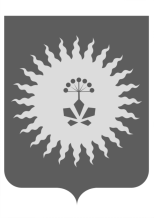 АДМИНИСТРАЦИЯАНУЧИНСКОГО МУНИЦИПАЛЬНОГО ОКРУГАПРИМОРСКОГО КРАЯ
Р А С П О Р Я Ж Е Н И Е15.01.2024 г.                                    с. Анучино                                             №20 -р    О проведении аукциона на право заключения договора аренды земельного участка и утверждении состава аукционной комиссии	Руководствуясь ст. 39.11, 39.12 Земельного кодекса Российской Федерации, на основании Устава Анучинского муниципального округа Приморского края	1. Провести аукцион на право заключения договора аренды земельного участка, открытого по составу участников и открытого по форме подачи предложений.Лот№1 Кадастровый номер земельного участка – 25:01:100001:1022 площадь 1500 кв.м, категория земель – земли населенных пунктов. Местоположение установлено относительно ориентира, расположенного за пределами участка. Ориентир — жилой дом. Участок находится примерно в 161 м от ориентира по направлению на восток. Почтовый адрес ориентира: Приморский край, Анучинский район, с. Чернышевка, ул. Полевая, д.2. Вид разрешенного использования земельного участка: Для индивидуального жилищного строительства. Начальная цена предмета аукциона: 1957 (одна тысяча девятьсот пятьдесят семь) рублей 11 копеек.Начальная цена предмета аукциона определена на основании п.12 статьи 39.11 Земельного кодекса РФ.Размер задатка 20% от начальной цены предмета аукциона.Шаг аукциона 3 % от начальной цены предмета аукциона.Лот№2 Кадастровый номер земельного участка – 25:01:100001:3619, площадь 727 кв.м, категория земель – земли населенных пунктов. Местоположение установлено относительно ориентира, расположенного за пределами участка. Ориентир — жилое здание. Участок находится примерно в 325м от ориентира по направлению на юго-запад. Почтовый адрес ориентира: Приморский край, Анучинский муниципальный округ, с. Чернышевка, ул. Солнечная, д.21. Вид разрешенного использования земельного участка: Для ведения личного подсобного хозяйства (приусадебный земельный участок). Начальная цена предмета аукциона: 986 (девятьсот восемьдесят шесть) рублей 93 копейки. Начальная цена предмета аукциона определена на основании п.12 статьи 39.11 Земельного кодекса РФ.Размер задатка 20% от начальной цены предмета аукциона.Шаг аукциона 3 % от начальной цены предмета аукциона.Лот№3 Кадастровый номер земельного участка – 25:01:020556:219, площадь 800 кв.м, категория земель – земли сельскохозяйственного назначения. Местоположение установлено относительно ориентира, расположенного за пределами участка. Ориентир — жилое строение. Участок находится примерно в 2387 м от ориентира по направлению на юго-восток. Почтовый адрес ориентира: Приморский край, Анучинский район, с. Таежка, ул. Н:овая, д.2а. Вид разрешенного использования земельного участка:  Ведение личного подсобного хозяйства на полевых участках.  Начальная цена предмета аукциона: 16 (шестнадцать) рублей 00 копеек.Начальная цена предмета аукциона определена на основании п.12 статьи 39.11 Земельного кодекса РФ.Размер задатка 20% от начальной цены предмета аукциона.Шаг аукциона 3 % от начальной цены предмета аукциона.Лот№4 Кадастровый номер земельного участка – 25:01:000000:1204, площадь 228000 кв.м, категория земель – земли сельскохозяйственного назначения. Местоположение установлено относительно ориентира, расположенного за пределами участка. Ориентир — дом. Участок находится примерно в 6100 м от ориентира по направлению на юго-запад. Почтовый адрес ориентира: Приморский край, Анучинский район, с. Нововарваровка, ул. Кубанская, д.37. Вид разрешенного использования земельного участка: Сельскохозяйственное использование.  Начальная цена предмета аукциона: 7054 (семь тысяч пятьдесят четыре) рубля 24 копейки.Начальная цена предмета аукциона определена на основании п.12 статьи 39.11 Земельного кодекса РФ.Размер задатка 20% от начальной цены предмета аукциона.Шаг аукциона 3 % от начальной цены предмета аукциона.Лот№5 Кадастровый номер земельного участка – 25:01:190001:528, площадь 3198 кв.м, категория земель – земли населенных пунктов. Местоположение : Приморский край, Анучинский район, с. Шекляево, в 100 м южнее д.9 по ул. Арсеньева. Вид разрешенного использования земельного участка: под индивидуальное жилищное строительство. Начальная цена предмета аукциона: 2771 (две тысячи семьсот семьдесят один) рубль 60 копеек.Начальная цена предмета аукциона определена на основании п.12 статьи 39.11 Земельного кодекса РФ.Размер задатка 20% от начальной цены предмета аукциона.Шаг аукциона 3 % от начальной цены предмета аукциона.2. Назначить организатором аукциона - администрацию Анучинского муниципального округа, в лице Управления градостроительства, имущественных и земельных отношений администрации Анучинского муниципального округа Приморского края.3. По итогам аукциона отделу имущественных и земельных отношений подготовить проект договора аренды земельного участка.4. Установить время проведения аукциона 22 февраля 2024г. в 14 час. 00 мин. по адресу: Приморский край, Анучинский район, с. Анучино, ул. Лазо, д.6, 3 этаж, актовый зал, здание Администрации округа.5. Утвердить аукционную комиссию по проведению аукциона в следующем составе:Суворенков Андрей Александрович — начальник Управления градостроительства, имущественных и земельных отношений администрации Анучинского муниципального округа Приморского края, председатель комиссии; Ткаченко Зоя Владимировна - главный специалист 1 разряда отдела имущественных и земельных отношений Управления градостроительства, имущественных и земельных отношений администрации Анучинского муниципального округа Приморского края, секретарь комиссии;Члены комиссии:Росейчук Елена Витальевна - начальник отдела имущественных и земельных отношений Управления градостроительства, имущественных и земельных отношений администрации Анучинского муниципального округа Приморского края;Борисенко Ольга Ивановна – главный специалист 1 разряда отдела имущественных и земельных отношений Управления градостроительства, имущественных и земельных отношений администрации Анучинского муниципального округа Приморского краяКим Наталья Васильевна – главный специалист 1-го разряда отдела  архитектуры и градостроительства Управления градостроительства, имущественных и земельных отношений администрации Анучинского муниципального округа Приморского края.Возложить на комиссию все полномочия, предусмотренные законодательством.8. Контроль за исполнением данного распоряжения оставляю за собой.И.о главы администрации Анучинского муниципального округа                                                И.В. Дубовцев                            